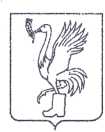 СОВЕТ ДЕПУТАТОВТАЛДОМСКОГО ГОРОДСКОГО ОКРУГА МОСКОВСКОЙ ОБЛАСТИ141900, г. Талдом, пл. К. Маркса, 12                                                          тел. 8-(49620)-6-35-61; т/ф 8-(49620)-3-33-29 Р Е Ш Е Н И Еот __25 декабря___  2023 г.                                                              №  118┌                                                              ┐О согласовании передачи помещений в безвозмездное бессрочное пользование МКУ «ЕДДС Талдом»	В соответствии с п.12 ст.35 Федерального закона от 6 октября 2003 года          № 131-ФЗ «Об общих принципах организации местного самоуправления в Российской Федерации», руководствуясь ст.47 Устава Талдомского городского округа, рассмотрев обращение главы Талдомского городского округа Московской области от 21.12.2023 г. № 3693, Совет депутатов Талдомского городского округа                                                                 РЕШИЛ:Согласовать передачу помещений в безвозмездное бессрочное пользование для размещения МКУ «ЕДДС Талдом», расположенных по адресу: Московская область, г. Талдом, пл. Карла Маркса, д. 12, 1 этаж, общей площадью 57,1 кв.м (кабинеты площадью: 13,7 кв.м, 17,7 кв.м, 2,4 кв.м, 8,8 кв.м, 7,8 кв.м,        6,7 кв.м.).2. Контроль исполнения настоящего решения возложить на председателя Совета депутатов Талдомского городского округа Московской области                     М.И. Аникеева.Председатель Совета депутатовТалдомского городского округа                                                               М.И. АникеевГлава Талдомского городского округа                                                   Ю.В. Крупенин